      ЦИФРОВАЯ ПЕЧАТЬ                    прайс-лист от 03.09.2018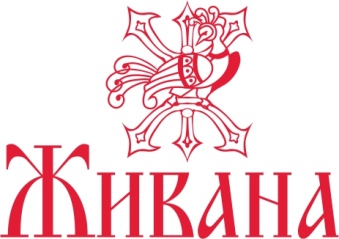 1. Подготовка к печати (за исключением книжной верстки):Минимальное изменение в макете  от 50 руб.Цветокоррекция файла – 200 руб.Работа с дизайнером , 1 час – 1500 руб. 2. Цифровая печать без стоимости бумаги:Лист фА4  бумага мелованная now print  130 гр.м.кв. – 6 руб/  150 гр.м.кв. – 8 руб./ 170 гр.м.кв. – 10 руб.Картон 300 гр. м.кв фА4 – 12 руб. Бумага фА4 офсетная 80 гр.м.кв. – 1 руб.При плотной заливке листа  - Коэффициент 20% к стоимости печати.3. Визитные карточки 50х90 мм, картон 300 гр.м.кв,  стоимость указана в рубляхБумага Touche Cover + 8 руб. на визитку4. Листовка фА6, бумага 170 гр.м.кв., стоимость указана в рублях5. Ламинирование 6. Бумага и картонДвухсторонняя мелованная бумага Now printГлянцевый картон с многократным двухсторонним мелованием Gemini C2-S DigitalСамоклеющющиеся материалы7. Восстановление визитки с физического или сканированного образца 			от 600 руб.    Создание в макете новых графических элементов                          				от 1200 руб.    Отрисовка логотипа	                        							от 1500 руб.	Широкоформатная печатьМатериалы для печати: самоклеющиеся виниловые пленки (глянцевые, матовые, прозрачные и транслюцентные),  бумага,  баннеры, баннерная сетка, светопропускающие материалыОбласти применения:  рекламные щиты, стенды, вывески, световые короба, витрины, реклама на транспортеЦена указана в рублях за 1 м.кв., с учетом материалаПлоттерная резка. Цена указана в рублях за 1 м.кв.Стоимость пленки для плоттерной резкиЦена указана в рублях за 1 м.пМинимальная стоимость заказа на плоттерную резку – 300-00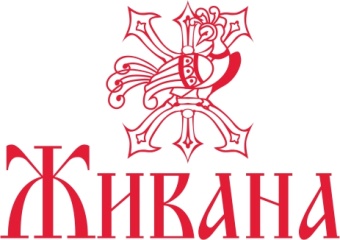 Тиражирование методом ризография (черный/красный цвета), в рубляхПри печати на конвертах + 20 % к стоимости печати.Стоимость бумаги за лист в рубляхНовая полимерная печать**Для заказа новой печати необходимо иметь свидетельство о регистрации организации (копию или оригинал)Полимерная печать по оттиску**Коммерческой организации для изготовления печати по оттиску необходимо иметь свидетельство о регистрации организации (копию или оригинал)ФаксимилеПечать врача**Для заказа врачебной печати Вам необходимо предоставить копию диплома, подтверждающую Ваше право на печать.Оснастки для печати:Пластиковая ручная - 120-00Карманная автоматическая - 450-00Автоматическая с защитной крышечкой,  диаметр от 12 до 40 мм - 450 -00Автоматическая с защитной крышечкой,  диаметр 45 мм - 600 -00Автоматическая с защитной крышечкой, диаметр 50 мм -700 -00Автоматическая оснастка для штампов до размера 59х23 мм - 550-00Автоматическая оснастка для штампов до размера 69-30 мм - 650 -00Изготовление полимера с готового макета – 300 -00   ПЕРЕПЛЕТНЫЕ РАБОТЫПРУЖИНА МЕТАЛЛИЧЕСКАЯ формат А4Обложка формат А4НАЦЕНКА за брошюровку проектов, календарей или нестандартный переплет + 100 %ТИСНЕНИЕНа ежедневниках, календарях, книгах, визитках, ремнях, бирках, портмоне и других изделий из кожи и  экокожи.Начальные расходы: изготовление клишеКлише площадью до 25 кв.см. – от 1050 руб. (медное),латунное от 1500 руб.При большей площади стоимость рассчитывается отдельно.Подготовка макета от 300 руб.ФорматфА5фА4фА3фА3+Простой макет из готовых материалов700 -1000700 -2000800 -15001000 - 1800Художественный макет до 3-х вариантовот 2000от 2500от 3000от 3500ФорматЦветностьТиражТиражТиражТиражТиражТиражТиражТиражТиражФорматЦветность125102050100200500фА44+045,0035,0030,0025,0020,0018,0015,0014,0013,00фА44+490,0070,0060,0050,0040,0036,0030,0028,0026,00фА34+065,0055,0045,0035,0032,0030,0028,0025,0023,00фА34+4130,00110,0090,0070,0064,0060,0056,0050,0046,00ЦветностьТиражТиражТиражТиражТиражТиражЦветность501002003004005001+0 (черный)250,00400,00600,00840,001080,001300,001+1 (черный)300,00450,00700,00960,001240,001500,004+0400,00500,00920,001140,001560,002000,004+4550,00700,001100,001620,002120,002600,00ЦветТиражТиражТиражТиражТиражТиражЦвет501002003004005004+0330,00625,001100,001650,002000,002500,004+4690,00900,001950,002925,003500,004375,00ФорматТиражТиражТиражТиражТиражТиражФормат1-5051 -100200300400500А4   25 - 32 мкм20,0015,0013,0012,0011,0010,00А3   25 - 32 мкм40,0030,0026,0024,0022,0020,00А4   75 - 80 мкм30,0025,0023,0021,0020,0018,00А3   75 – 80 мкм60,0050,0046,0042,0040,0036,00А4   125 мкм40,0035,0032,0030,0028,0026,00А3   125 мкм80,0070,0064,0060,0056,0052,00Формат115г/мкв130г/мкв150г/мкв170г/мкв200г/мкв250г/мкв300г/мквА43,003,504,005,006,007,208,50А36,007,008,0010,0012,0014,4017,00Формат280г/мквА410,00А320,00бумага Mastertac Digitalбумага Mastertac DigitalПленка Mastertac DigitalПленка Mastertac DigitalФормат175г/мкв280г/мквматоваяглянцеваяА417,0025,0087,0075,00А334,0050,00174,00150,00720 dpi1440 dpiБаннер, бумага, пленка (матовая, глянцевая)650-001000-00Ламинация холодная широкоформатная с одной стороны250-00250-00Ламинация холодная широкоформатная с двух сторон450-00450-00Прямая печать на пенокартоне 5 мм 2500-00Средняя высота символовПлоттерная резка (насечка) пленки Выборка изображенияПеренос изображения на монтажную пленку (с учетом стоимости монтажной пленки)Итого за м.кв.1 см500-00800-00300-001600-002-4 см400-00600-00300-001300-005-20см300-00500-00300-001100-0020-50см250-00350-00300-00900-00Свыше 50см200-00200-00300-00700-00Тип пленкиЦена за 1 м.п.Характеристика пленкиOracal 641от 275 -00Самая популярная экономичная самоклеющаяся пленка, многоцветная матовая/глянцевая. Oracal 8100от 450 -00Экономичная светоотражающая Oracal 8500от 750-00Светоотражающая пленка длительного примененияСтоимость накатки на пластик или иной другой материал за 1 м.кв.550-00ТиражСтоимость одного прохода формат А4/А3 без стоимости бумаги50-991-30/2-60100-1990-93/1-86200-3990-80/1-60400-9990-70/1-401000-29990-55/1-10Более 30000-50/0-90Белая фА4 80гр.м.кв0-75Белая фА4 80 гр.м.кв1-60Белая фА4 160 гр.м.кв/ фА3 160 гр.м.кв3-00/6-00Цветная бумага фА4/фА3 80 гр.м.кв2-00/4-00Цветная бумага фА4/фА3 160 гр.м.кв4-60/9-00Вид печатиЗа сутки и болееЗа 4 часаЗа 1 часСтандартный макет (без графических элементов)400-00500-00800-00Нестандартный макет600-00800-001100-00С защитными элементами800-001000-001300-00Вид печатиЗа сутки и болееЗа 4 часаЗа 1 часСтандартный макет900-001300-001500-00С защитными элементами1200-001500-001800-00За сутки и болееЗа 4 часаЗа 1 час900-001200-001400-00Вид печатиЗа сутки и болееЗа 4 часаЗа 1 часНовая печать400-00500-00800-00По оттиску900-001300-001500-00ДиаметрТолщина блока в ммКоличество листовЦена, руб. за 1 экзЦена , руб.   2-10 экзЦена , руб.11-50 экзЦена, руб.51-100 экз3/163,2301506040201/44,8451507050305/166,4601508060403/87,9751509070507/189,59020010090701/211,11052001201101009/1612,7120250160140120Цена за шт, руб. 1-10 штЦена за шт, руб. 11-50 штЦена за шт, руб. 11-50 штфА4Прозрачные353516,8фА3Тонированные( синие, зеленые и т.п.)808035Тираж102030405010030050010001 шт905045403520151210сумма900100013501600175020004500600010000Тираж102030405010030050010001 шт12010075655545302015сумма12002000225026002750450090001000015000